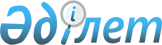 О внесении изменений в приказ Министра юстиции Республики Казахстан от 31 января 2012 года № 31 "Об утверждении Правил совершения нотариальных действий нотариусами"Приказ Министра юстиции Республики Казахстан от 13 декабря 2012 года № 406. Зарегистрирован в Министерстве юстиции Республики Казахстан 26 декабря 2012 года № 8230

      В соответствии с подпунктом 3) статьи 32 Закона Республики Казахстан «О нотариате», ПРИКАЗЫВАЮ:



      1. В приказ Министра юстиции Республики Казахстан от 31 января 2012 года № 31 «Об утверждении Правил совершения нотариальных действий нотариусами» (зарегистрированный в Реестре государственной регистрации нормативных правовых актов № 7447, опубликованный в газете «Казахстанская правда» от 26 мая 2012 года, № 154-156 (26973-26975) внести следующие изменения:



      в Правила совершения нотариальных действий нотариусами, утвержденные указанным приказом:



      пункт 1 изложить в следующей редакции:

      «1. Настоящие Правила устанавливают порядок совершения нотариальных действий государственными нотариусами и нотариусами, занимающимися частной практикой (далее - нотариус) при:

      1) удостоверении сделок;

      2) удостоверении договоров об отчуждении имущества;

      3) удостоверении договоров о порядке пользования имуществом;

      4) удостоверении брачных договоров;

      5) удостоверении завещаний;

      6) удостоверении доверенностей;

      7) удостоверении учредительных документов хозяйственных товариществ;

      8) назначении доверительного управляющего наследством;

      9) выдаче свидетельства о праве на наследство;

      10) выдаче свидетельства о праве собственности на долю в общем имуществе супругов и иных лиц, имеющих имущество на праве общей совместной собственности;

      11) наложении и снятии запрещения отчуждения имущества;

      12) свидетельствовании верности копий документов и выписок из них;

      13) свидетельствовании подлинности подписи на документах;

      14) свидетельствовании верности перевода документов с одного языка на другой;

      15) удостоверении фактов;

      16) передаче заявлений физических и юридических лиц другим физическим и юридическим лицам;

      17) принятии в депозит денег;

      18) совершении протеста векселей;

      19) принятии на хранение документов и ценных бумаг;

      20) совершении морских протестов;

      21) обеспечении доказательств.

      Законодательными актами Республики Казахстан могут быть предусмотрены иные нотариальные действия, совершаемые нотариусом.»;



      часть седьмую пункта 7 изложить в следующей редакции:

      «Через ЕНИС нотариус проверяет факт выдачи доверенности, удостоверенной нотариусом в Республике Казахстан»;



      часть первую пункта 15 изложить в следующей редакции:

      «15. Если за совершением нотариального действия обратилось юридическое лицо, указывается его наименование, бизнес идентификационный номер и место нахождения.»;



      часть первую пункта 16 изложить в следующей редакции:

      «16. Нотариус не принимает для совершения нотариальных действий документы, составленные на языке, отличном от языка нотариального производства, не имеющие надлежаще оформленного перевода, а также документы, имеющие подчистки, приписки, зачеркнутые слова или иные неоговоренные исправления, документы, написанные карандашом либо имеющие нечитаемый оттиск печати.»;



      пункт 20 изложить в следующей редакции:

      «20. Текст удостоверительной надписи совершается техническими средствами (на пишущей машинке, персональном компьютере) или разборчиво исполняется от руки, подчистки не допускаются. Для совершения удостоверительных надписей могут применяться штампы с текстом соответствующей надписи. Удостоверительная надпись на документе помещается после подписи граждан на этой же странице или на обороте документа.»;



      часть вторую пункта 22 изложить в следующей редакции:

      «При назначении доверительного управляющего наследством, отказе в совершении нотариального действия, отложении или приостановлении нотариального действия нотариусом выносится соответствующее постановление.»;



      пункт 30 изложить в следующей редакции:

      «30. Нотариус отказывает в совершении нотариальных действий по основаниям, предусмотренным статьей 48 Закона, а также, если за совершением нотариальных действий обратилось лицо, находящееся в состоянии алкогольного, наркотического, токсикологического опьянения.»;



      подпункт 3) пункта 31 изложить в следующей редакции:

      «3) фамилия, имя и отчество (при наличии) лица, обратившегося за совершением нотариального действия, место его жительства (или наименование и место нахождение юридического лица);»;



      пункт 34 изложить в следующей редакции:

      «34. Нотариус при удостоверении сделок с недвижимым имуществом и выдаче свидетельств, подлежащих государственной регистрации о праве на наследство через ЕНИС в государственной базе данных "Регистр недвижимости", запрашивает справку о зарегистрированных правах (обременениях) на недвижимое имущество и его технических характеристиках или проверяет ее получение по уникальному номеру справки.

      Справка о зарегистрированных правах (обременениях) на недвижимое имущество и его технических характеристиках, полученная нотариусом через ЕНИС в государственной базе данных "Регистр недвижимости", заверенная электронной цифровой подписью руководителя, лица, его замещающего (в соответствии с установленным распределением служебных обязанностей) регистрирующего органа, принимается наравне со справкой, заверенной печатью регистрирующего государственного органа.»;



      пункт 36 изложить в следующей редакции:

      «36. При совершении любых сделок, по которым происходит уменьшение имущества несовершеннолетних или лиц, над которыми установлена опека или попечительство, необходимо истребовать согласие органа опеки и попечительства на совершение такой сделки.»;



      пункт 38 изложить в следующей редакции:

      «38. Соглашение о расторжении договора об отчуждении недвижимости, прошедшего государственную регистрацию, нотариус удостоверяет на основании справки о зарегистрированных правах (обременениях) на недвижимое имущество и его технических характеристиках на момент расторжения договора, регистрирует его в бумажном и электронном реестре регистрации нотариальных действий и возвращает правоустанавливающий документ собственнику имущества, копия экземпляра соглашения приобщается к договору.»;



      пункт 40 изложить в следующей редакции:

      «40. В договоре дарения может быть обусловлено право дарителя отменить дарение в случае, если он переживет одаряемого.

      При этом, в случае смерти одаряемого нотариус по письменному заявлению дарителя возвращает правоустанавливающие документы на основании свидетельства о смерти одаряемого. Заявление и копия свидетельства о смерти одаряемого приобщаются к экземпляру договора дарения, хранящемуся в делах нотариуса. На всех экземплярах договора дарения, а также в реестре делает отметку об отмене дарения.»;



      пункт 41 изложить в следующей редакции:

      «41. При признании сделки недействительной, согласно вступившему в законную силу решению суда, нотариус, в делах которого хранится сделка, делает отметку об этом в реестре регистрации нотариальных действий, электронном реестре ЕНИС, приобщает копию решения суда и возвращает собственнику правоустанавливающий документ.»;



      пункт 44 изложить в следующей редакции:

      «44. При совершении одним из супругов сделки по распоряжению общим имуществом супругов предполагается согласие другого супруга, если брачным договором не установлен иной режим имущества.

      Для совершения одним из супругов сделки по распоряжению (приобретению) или расторжению сделки, требующей нотариального удостоверения и (или) регистрации в установленном законодательством порядке, необходимо истребовать нотариально удостоверенное согласие другого супруга, либо заявление о том, что собственник отчуждаемого имущества в браке не состоит, за исключением сделки по отчуждению имущества, приобретенного супругом на основании безвозмездных сделок, до регистрации брака или в порядке наследования, а также за исключением сделки по отчуждению имущества, которое принадлежит супругу в режиме раздельной собственности на основании брачного договора. В последнем случае нотариусу предъявляется брачный договор.

      При этом в тексте договора указывается, что имущество приобретается с согласия супруга (и) с указанием полностью его (ее) фамилии, имени и отчества (при наличии), индивидуального идентификационного номера, даты и места рождения либо, что приобретатель на момент заключения договора в браке ни с кем не состоит, а в случаях наличия брачного договора указываются фамилия, имя, отчество нотариуса, удостоверившего брачный договор, дату и место удостоверения, реестровый номер и правовой режим имущества.

      Брачные отношения супругов нотариус проверяет по свидетельству о браке, о чем также производит запись на заявлении и указывает номер, дату выдачи свидетельства и наименование органа, выдавшего документ.

      При удостоверении сделки по отчуждению имущества на основании, выданной доверенности правообладателя имущества, заявление об отсутствии брачных отношений отбирается от поверенного, в случае если оно уполномочено на совершение данного вида нотариального действия.

      Не подлежат нотариальному удостоверению договора по приобретению квартир, жилых домов (статья 9 Закона Республики Казахстан "О правовом положении иностранцев"), земельных участков (указанных в статье 23 Земельного кодекса Республики Казахстан) если один из супругов является иностранным гражданином, не имеющим вида на жительство в Республике Казахстан, а также, если брачным договором между супругами не установлен режим раздельной собственности.»;



      подпункт 2) пункта 46 изложить в следующей редакции:

      «2) заявление продавца доли, подлинность подписи которого нотариально засвидетельствована, переданное нотариусу для извещения участников общей долевой собственности о намерении продажи доли, а также почтовое или иное уведомление о том, что данное заявление было вручено участнику общей долевой собственности.»;



      часть вторую пункта 55 изложить в следующей редакции:

      «Нотариус разъясняет, что отчуждение права собственности на заложенное имущество влечет для приобретателя переход всех обязательств.»;



      пункт 58 изложить в следующей редакции:

      «58. Договор мены удостоверяется нотариусом по месту нахождения любого из объектов недвижимого имущества по выбору сторон, при этом нотариус устанавливает факт отсутствия обременения на имущество.»;



      пункт 59 изложить в следующей редакции:

      «59. При отчуждении движимого имущества, не подлежащего обязательной государственной регистрации (удостоверении договора уступки дольщиком права требования по договору о долевом участии в жилищном строительстве) нотариус истребует:

      1) документы, подтверждающие принадлежность имущества собственнику;

      2) выписку из реестра залога движимого имущества, выданного уполномоченным органом в соответствии с Законом Республики Казахстан «О регистрации залога движимого имущества» по месту регистрации в качестве налогоплательщика юридического, физического лица, индивидуального предпринимателя;

      3) сведения от застройщика о полном расчете по договору долевого участия, о том, что не был подписан документ о передаче имущества в собственность, согласие застройщика на отчуждение;

      4) нотариально удостоверенное согласие супругов сторон на отчуждение (в случае, если оно приобретено в период совместного брака) либо приобретение данного имущества или нотариально удостоверенное заявление собственника и (или) покупателя о том, что на момент приобретения отчуждаемого имущества в браке не состоял, либо не состоит.

      Документ, указанный в подпункте 1 пункта 59 настоящих Правил, возвращается приобретателю с отметкой об удостоверении договора, копия которого остается на хранении у нотариуса.

      Уступка участником долевого строительства прав требований по договору допускается только после уплаты им цены договора до момента подписания сторонами передаточного акта или иного документа о передаче объекта долевого строительства.»;



      пункт 60 изложить в следующей редакции:

      «60. При удостоверении договоров отчуждения отдельных видов движимого имущества, подлежащего обязательной регистрации, нотариус истребует справки уполномоченных органов об отсутствии/наличии обременений или документы в соответствии со статьей 6 Закона «О регистрации залога движимого имущества».

      В случае, если принадлежность движимого имущества, не подлежащего обязательной регистрации не определяется какими-либо документами, в тексте договора нотариус указывает его принадлежность со слов сторон.»;



      пункт 64 изложить в следующей редакции:

      «64. Предоставление в найм или во временное безвозмездное пользование имущества, находящегося в общей собственности, производится с согласия всех собственников имущества.»;



      пункт 68 изложить в следующей редакции:

      «68. При удостоверении договора залога нотариус в соответствии пунктом 2 статьи 75 Закона сообщает о наложении запрещения отчуждения имущества в органы регистрации движимого и недвижимого имущества с приложением копии договора о залоге.

      При этом в тексте договора залога указывается, что имущество закладывается с согласия супруга (и) с указанием полностью его (ее) фамилии, имени и отчества (при наличии), индивидуального идентификационного номера, даты и места рождения, либо что залогодатель на момент приобретения имущества в браке ни с кем не состоял, а в случаях наличия брачного договора указываются фамилия, имя, отчество нотариуса, удостоверившего брачный договор, дату удостоверения, реестровый номер, и правовой режим имущества.»;



      пункт 69 изложить в следующей редакции:

      «69. Нотариус удостоверяет договоры о порядке пользования имуществом, находящимся в общей (совместной или долевой) собственности физических и (или) юридических лиц.

      Нотариус удостоверяет договор о порядке пользования общим имуществом, установленном соглашением сторон. При наличии спора нотариус разъясняет порядок обращения в суд.»;



      пункт 73 изложить в следующей редакции:

      «73. Нотариус удостоверяет договоры о разделе имущества, находящегося в общей (совместной или долевой) собственности.

      Условием, при котором допускается переход общего имущества в раздельную (индивидуальную) собственность, является возможность рассматривать выделяемую часть имущества как самостоятельный объект права (статьи 218,  221 Кодекса).»;



      пункт 74 изложить в следующей редакции:

      «74. Раздел жилого дома (квартиры) в натуре возможен при условии, что ни одно из помещений как жилого, так и вспомогательного назначения после раздела не останется в общей собственности (пользовании) нескольких лиц, согласно представленных документов, выданных уполномоченным органом. В случае отсутствия технической возможности переоборудовать выделяемую часть (части) отдельным входом и необходимыми вспомогательными помещениями нотариус разъясняет заинтересованным лицам, что ими может быть заключен договор о порядке пользования имуществом.»;



      пункт 76 изложить в следующей редакции:

      «76. В тексте договора о разделе помещений жилого назначения должно быть указано в арифметическом выражении отношение суммарной площади помещений, перешедших в собственность каждого бывшего сособственника, к общей площади жилого дома (квартиры), а также должны быть перечислены объекты, которые остались в общей долевой собственности»;



      пункт 79 изложить в следующей редакции:

      «79. При разделе имущества супругов нотариус выясняет наличие или отсутствие брачного договора, определяющего режим общей совместной собственности и имущественные последствия расторжения брака. При наличии брачного договора раздел имущества производится в соответствии с его условиями.»;



      пункт 80 изложить в следующей редакции:

      «80. При удостоверении договора о разделе недвижимого имущества, а также имущества, подлежащего государственной регистрации, нотариус истребует правоустанавливающий документ.

      Отчет об оценке имущества нотариус истребует в случае, если это предусмотрено соглашением сторон.»;



      часть вторую пункта 81 исключить;



      часть пятую пункта 88 изложить в следующей редакции:

      «При записи завещания со слов завещателя нотариусом могут быть использованы общепринятые технические средства (пишущая машинка, персональный компьютер).»;



      пункт 90 изложить в следующий редакции:

      «90. По желанию завещателя нотариусом удостоверяется секретное завещание в единственном экземпляре, без ознакомления нотариуса с его содержанием.

      Секретное завещание, под страхом его недействительности, должно быть собственноручно написано и подписано завещателем, в присутствии двух свидетелей и нотариуса, заклеено в конверт, подписанный свидетелями, запечатано в присутствии свидетелей нотариусом в другой конверт, на котором нотариус учиняет удостоверительную надпись. Конверт остается в делах нотариуса.

      При удостоверении секретного завещания нотариус разъясняет завещателю требования, предъявляемые к форме завещания, предусмотренные статьей 1050 Кодекса.»;



      пункт 102 изложить в следующей редакции:

      «102. В тексте доверенности указываются место и дата удостоверения, фамилия, имя и отчество (при наличии), дата и место рождения, место жительства (для юридических лиц - наименование и место нахождение юридического лица) доверителя и фамилия, имя, отчество и место жительства поверенного.»;



      пункт 103 изложить в следующей редакции:

      «103. Срок действия доверенности обозначается прописью и не может превышать трех лет.

      Если срок доверенности не указан, она сохраняет силу в течение одного года со дня ее совершения.

      В доверенности на совершение дарения указывается одаряемый и предмет дарения.»;



      пункт 108 изложить в следующей редакции:

      «108. В доверенности, выданной в порядке передоверия, указывается фамилия, имя, отчество нотариуса, удостоверившего основную доверенность, дату и место удостоверения, реестровый номер, фамилия, имя и отчество (при наличии), дата и место рождения, место жительства лица, которому выдана основная доверенность либо наименование и место нахождение юридического лица, выдавшего основную доверенность, а также лица, которому передаются полномочия, а в надлежащих случаях их должность. На основной доверенности делается отметка о передоверии. Копия основной доверенности приобщается к экземпляру доверенности, оставляемому у нотариуса.

      В случаях, когда поверенный передает полномочия по основной доверенности в полном объеме, первоначальная доверенность с отметкой о передоверии, приобщается к доверенности, выданной в порядке передоверия и передается третьему лицу.

      При передоверии отдельных полномочий, указанных в основной доверенности либо нескольким лицам, первоначальная доверенность с отметкой о передоверии возвращается поверенному, а нотариально засвидетельствованная копия первоначальной доверенности и доверенность, выданная в порядке передоверия, передается третьему лицу.»;



      пункт 115 изложить в следующей редакции:

      «115. Нотариус по месту открытия наследства, по обращению одного или нескольких наследников по закону, а также, если наследники по закону отсутствуют, либо неизвестны - по письменному обращению местного исполнительного органа, назначает доверительного управляющего наследством.

      В случае явки наследников по закону доверительный управляющий отзывается по их требованию с возмещением ему необходимых расходов и выплатой разумного вознаграждения за счет наследства.»;



      пункт 117 изложить в следующей редакции:

      «117. О назначении доверительного управляющего нотариус выносит постановление.

      Постановление должно содержать:

      1) дату, время и место вынесения постановления;

      2) фамилия, имя, отчество нотариуса, вынесшего постановление, номер его лицензии либо наименование государственной нотариальной конторы;

      3) фамилия, имя, отчество, назначаемого доверительного управляющего наследством, дата и место рождения, место его жительства, данные документа, удостоверяющие личность;

      4) содержание поручения о принятии мер к охране наследственного имущества, с указанием фамилии, имени и отчества (при наличии), а также даты смерти наследодателя, наименования и места нахождения имущества, в отношении которого необходимо принять меры к охране;

      5) запись о разъяснении полномочий доверительного управляющего наследством;

      6) реестровый номер, сумму, оплаченную нотариусу;

      7) подпись, печать нотариуса.»;



      пункт 122 изложить в следующей редакции:

      «122. При удостоверении заявления об отказе от наследства нотариус разъясняет наследникам необратимость, безусловность действий по отказу от наследства, необходимость передачи такого заявления нотариусу по месту открытия наследства, о чем производится соответствующая запись в заявлении.

      Заявление наследника об отказе от наследства подается нотариусу по месту открытия наследства в течение шести месяцев со дня открытия наследства.

      Не принимаются заявления в случае утраты права наследника отказаться от наследства по основаниям, предусмотренным пунктом 4 статьи 1074 Кодекса, а также без предварительного разрешения органов опеки и попечительства при отказе от наследства несовершеннолетними и лицами, находящимися под опекой и попечительством (пункт 2 статьи 125 Кодекса Республики Казахстан «О браке (супружестве) и семье».

      Отказ от наследства может быть совершен в пользу других лиц из числа наследников по завещанию или по закону любой очереди, кроме наследников, лишенных завещанием наследства, а также в пользу наследников по праву представления, не призванных к наследованию.»;



      пункт 125 изложить в следующей редакции:

      «125. Принятые в письменной форме заявления об отказе от наследства либо о выдаче свидетельства о праве на наследство (о принятии наследства) регистрируются в Книге учета наследственных дел и Алфавитной книге учета наследственных дел в соответствии с требованиями Правил по нотариальному делопроизводству, утвержденных приказом Министра юстиции Республики Казахстан от 31 января 2012 года № 32 (зарегистрированный в Реестре государственной регистрации нормативных правовых актов за № 7445) (далее - Правила по делопроизводству).

      Если заявление, на котором подлинность подписи наследника не засвидетельствована нотариально либо обнаружена ошибка в заявлении, поступившем к нотариусу по почте или переданным от другого нотариуса), нотариус принимает заявление, регистрирует его в Книге учета наследственных дел и Алфавитной книге учета наследственных дел. При этом нотариус предлагает наследнику выслать заявление, оформленное надлежащим образом либо лично явиться к нотариусу.»;



      пункт 126 изложить в следующей редакции:

      «126. Родственные и брачные отношения между наследодателем и наследниками, принимающими наследство, проверяются при подаче заявления или при выдаче свидетельства о праве на наследство.»;



      пункт 130 изложить в следующей редакции:

      «130. Состав наследственного имущества проверяется на основании предъявляемых наследниками правоустанавливающих документов на движимое и недвижимое имущество, подлежащее государственной регистрации, а также ценных бумаг, сберегательных книжек и иных документов.»;



      пункт 132 изложить в следующей редакции:

      «132. В подтверждение факта смерти наследодателя, времени и места открытия наследства, состава и место нахождения наследственного имущества нотариус истребует документы, копии которых приобщаются к наследственному делу.»;



      пункт 133 изложить в следующей редакции:

      «133. До выдачи свидетельства о праве на наследство по завещанию, в случае удостоверения завещания другим нотариусом, нотариус истребует с места хранения завещания сведения о том, что завещание не изменено и не отменено. Указанные сведения излагаются как на самом завещании, так и на отдельном документе (при хранении завещания в архиве) с проставлением даты и скреплены подписью и печатью компетентного лица.»;



      пункт 134 изложить в следующей редакции:

      «134. Круг лиц, имеющих право на обязательную долю в наследстве и на долю в общем имуществе супругов, устанавливается на основании:

      1) письменного заявления наследника (наследников) по завещанию;

      2) письменного заявления лица, имеющего право на обязательную долю в наследстве;

      3) письменного заявления пережившего супруга о выдаче свидетельства о праве собственности на долю в общем имуществе супругов, нажитого во время брака;

      4) документы, подтверждающие факт родственных и/или брачных отношений.

      При определении размера обязательной доли нотариусу следует исходить из числа всех наследников по закону призываемой очереди, которые могли бы наследовать, если бы порядок наследования не был изменен завещанием.»;



      пункт 138 изложить в следующей редакции:

      «138. При выдаче свидетельства о праве на наследство нотариус запрашивает из других государственных нотариальных контор и территориальных нотариальных палат или нотариусов по месту открытия наследства информационную справку об отсутствии наследственного дела.

      В случае принятия заявления о принятии либо отказе от наследства несколькими нотариусами, свидетельство о праве на наследство выдается по выбору наследников, о чем отбирается заявление о передаче наследственного дела нотариусу у которого наследники желают получить свидетельство о праве на наследство. Если согласие между наследниками не достигнуто, свидетельство о праве на наследство выдается нотариусом, который первым завел наследственное дело.»;



      пункт 139 изложить в следующей редакции:

      «139. Если наследники лишены возможности представить документы, необходимые для оформления наследства нотариус может оказать содействие по их истребованию из компетентных органов. Если в соответствующих органах указанные документы не сохранились, нотариус разъясняет заинтересованным лицам порядок обращения в суд.»;



      пункт 140 изложить в следующей редакции:

      «140. Свидетельство о праве на наследство (как по закону, так и по завещанию) выдается всем наследникам вместе либо каждому в отдельности, в зависимости от их волеизъявления.

      При наличии обременений на наследственное имущество выдача свидетельства о праве на наследство производится с извещением залогодержателя или компетентных органов, наложивших обременение.»;



      пункт 142 изложить в следующей редакции:

      «142. В случае, когда на момент обращения наследника к нотариусу право на недвижимое имущество было оформлено, либо находилось на стадии оформления на имя наследодателя, однако это право в установленном законодательством порядке наследодателем не было зарегистрировано, нотариус, в соответствии со статьей 1040 Кодекса выдает наследнику свидетельство о праве на наследство, состоящее из неимущественных прав, в том числе из права обращения в регистрирующий орган за регистрацией права собственности за наследодателем, права сдачи в эксплуатацию строений, права обращения в уполномоченные органы за получением, дубликата правоустанавливающих и иных документов.»;



      пункт 145 изложить в следующей редакции:

      «145. На основании заявлений об отказе от наследства или о принятии наследства либо о выдаче свидетельства о праве на наследство заводится наследственное дело и присваивается порядковый номер. Все последующие заявления от других наследников, в том числе дополнительные, также регистрируются в Книге учета наследственных дел, по форме, предусмотренной Правилами делопроизводства. На всех заявлениях указывается дата их поступления с сохранением номера наследственного дела, присвоенного первому поступившему заявлению.»;



      пункт 148 изложить в следующей редакции:

      «148. При выдаче свидетельства о праве собственности на долю в общем имуществе супругов нотариус истребует:

      1) свидетельство о заключении брака;

      2) правоустанавливающие документы на недвижимое имущество;

      3) технический паспорт на транспортное средство;

      4) иные документы, подтверждающие состав и размер имущества супругов.»;



      пункт 150 изложить в следующей редакции:

      «150. При получении заявления пережившего супруга о выдаче свидетельства о праве собственности на долю в общем имуществе супругов в случае смерти одного из супругов нотариус извещает наследников умершего супруга, принявшим наследство, в котором указывается состав общего имущества супругов, на долю которого переживший супруг просит выдать свидетельство о праве собственности.»;



      пункт 157 изложить в новой редакции:

      «157. При выдаче свидетельства о праве собственности на долю в приватизированном жилище истребуется:

      правоустанавливающий документ, зарегистрированный в установленном порядке.»;



      пункт 160 изложить в следующей редакции:

      «160. При наличии обременения отчуждения имущества свидетельство о праве собственности выдается только с разрешения органа, наложившего обременение.»;



      пункт 161 изложить в следующей редакции:

      «161. Свидетельство о праве собственности на долю в общей совместной собственности супругов или иных лиц, имеющих имущество на праве общей совместной собственности, является правоустанавливающим документом на выделенную долю.»;



      пункт 162 изложить в следующей редакции:

      «162. Правоустанавливающий документ с отметкой о выдаче свидетельства возвращается, при этом в делах нотариуса остается копия правоустанавливающего документа.»;



      пункт 164 изложить в следующей редакции:

      «164. Свидетельство о праве собственности на недвижимое имущество выдается по месту их нахождения, за исключением случаев предусмотренных пунктом 149 настоящих Правил.»;



      пункт 165 изложить в следующей редакции:

      «165. На основании договоров залога недвижимого или движимого имущества, заключенных в целях обеспечения договоров займа (кредита), иных обязательств, а также при нотариальном удостоверении договора о залоге нотариус направляет в регистрирующий орган запрещение с копией договора.»;



      пункт 173 изложить в следующей редакции:

      «173. Свидетельствование верности копии документа, выданного официальными учреждениями иностранного государства, производится только при наличии на документе отметки о легализации или апостиля. Легализация или апостилирование документа не требуется в случаях, если имеется соответствующее соглашение между Республикой Казахстан и иностранным государством.»;



      пункт 174 изложить в следующей редакции:

      «174. Верность выписки может быть засвидетельствована только тогда, когда в документе, из которого делается выписка, содержатся сведения о нескольких отдельных, не связанных между собой вопросов. Выписка должна воспроизводить полный текст части документа по определенному вопросу. Не свидетельствуется верность выписки из документа, содержащего несколько отдельных, но связанных между собой либо относящихся к одному лицу (как физическому, так и юридическому) вопросов.»;



      часть третью пункта 184 изложить в следующей редакции:

      «Перевод приобщается к подлинному экземпляру переводимого документа, а при невозможности приобщается к его копии.»;



      часть четвертую пункта 184 исключить.;



      пункт 186 изложить в следующей редакции:

      «186. Нотариус выдает свидетельство о нахождении гражданина в живых, нахождения гражданина в определенном месте и удостоверяет время предъявления документов в соответствии со статьями 81, 82, 83 Закона на основании письменного заявления.»;



      пункт 200 изложить в следующей редакции:

      «200. Нотариус принимает на хранение документы и ценные бумаги в соответствии со статьей 93 Закона на основании письменного заявления.».



      2. Контроль за исполнением настоящего приказа возложить на председателя Комитета регистрационной службы и оказания правовой помощи Министерства юстиции Республики Казахстан.



      3. Настоящий приказ вводится в действие по истечении десяти календарных дней после дня его первого официального опубликования.      Министр юстиции

      Республики Казахстан                       Б. Имашев
					© 2012. РГП на ПХВ «Институт законодательства и правовой информации Республики Казахстан» Министерства юстиции Республики Казахстан
				